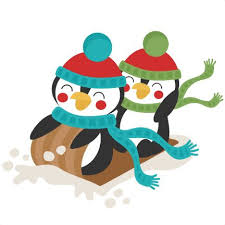 Stressed Teens     2020 Winter Session   Jan 15th – March 4th   _____________________________________________________Stressed Teens, otherwise known as Mindfulness Based Stress Reduction for Teens (MBSR-T), is an 8-week class where teens will learn about the benefits of leading a healthy lifestyle, simple and effective mindfulness practices, and realistic ways to incorporate healthy habits into their daily routine.______________________________________________________Mindfulness strengthens our ability to pay attention to the present moment; to notice our thoughts, feelings and physical sensations – with curiosity and without judgment. When inspiring awareness through mindfulness - instead of reacting Mindlessly, we react Mindfully!Teens participating in this class will learn about the body-mind connection and how leading a healthy lifestyle can positively impact their physical and emotional well-being. Using mindfulness practices, they will gain practical skills and learn the value of: regular exercisedaily physical activity healthy nutrition proper sleep hygiene thoughtful use of technology self-gratitude - self-compassion stress-managementmindfulness and meditation________________________________________________________Your teen’s Quality of Life can significantly improveSocially, Physically, Emotionally, Cognitively and Academicallywhen they choose to lead a consistent, healthy lifestyle!*Stressed Teens (MBSR-T) has been demonstrated through research to be an effective and evidence-based intervention to reduce adolescent stress and the physical and psychological problems that result.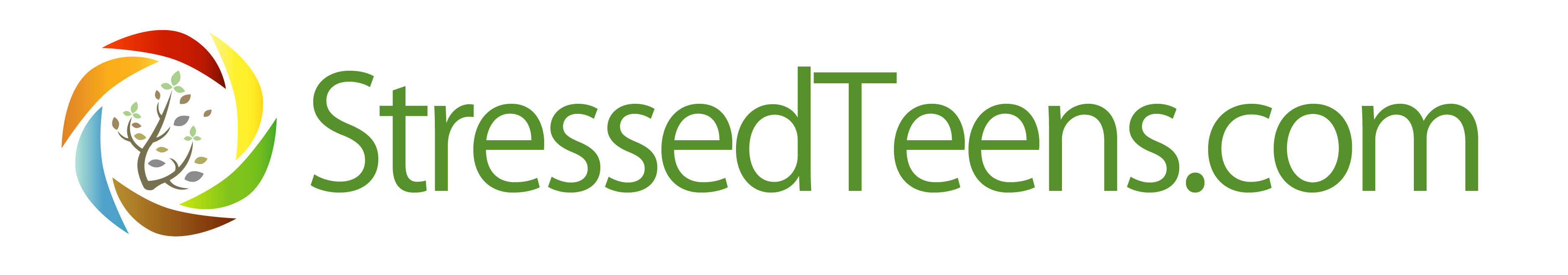 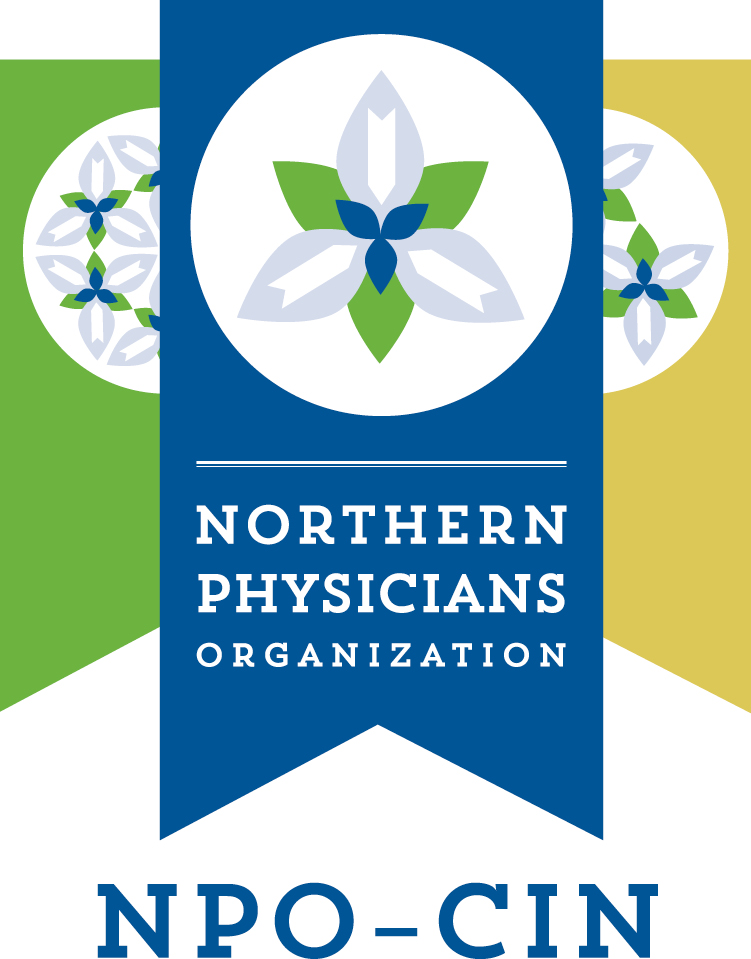 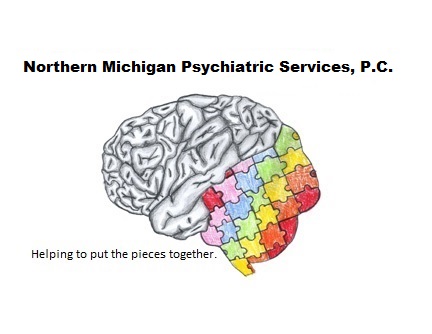 